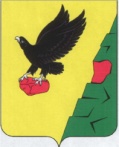 Администрация Тюльганского района П Р О Т О К О Лзаседания коллегии1. Председатель коллегии	- Буцких И.В.2. Секретарь коллегии	- Новиков Е.А.ПРИСУТСТВОВАЛИ:Буцких И.В. – глава района;ПОВЕСТКА ДНЯ:1. Об установлении долгосрочных тарифов на питьевую воду (питьевое водоснабжение) и долгосрочных параметров регулирования, устанавливаемых на долгосрочный период регулирования на 2020-2024 годы для АО «Тюльганское ХПП» потребителям ст.Тюльган муниципального образования Чапаевский сельсовет, Тюльганского района.2. Об установлении долгосрочных тарифов на питьевую воду (питьевое водоснабжение) и долгосрочных параметров регулирования, устанавливаемых на долгосрочный период регулирования 2020-2024 годы для Куйбышевской Дирекцией по тепловодоснабжению структурного подразделения Центральной дирекции по тепловодоснабжению - филиала ОАО «РЖД» потребителям ст.Тюльган муниципального образования Чапаевский сельсовет, Тюльганского района.3. О корректировке долгосрочных тарифов на питьевую воду (питьевое водоснабжение) и водоотведение для МУП «ЖКХ Тюльганский поссовет» Тюльганского района на 2020 год.4. О корректировке долгосрочных тарифов на горячее водоснабжение для МУП «ЖКХ Тюльганский поссовет» Тюльганского района на 2020 год.Докладчик: Заместитель председателя коллегии – заместитель главы администрации района по оперативному управлению И.В.Нефедов1. Об установлении долгосрочных тарифов на питьевую воду (питьевое водоснабжение) и долгосрочных параметров регулирования, устанавливаемых на долгосрочный период регулирования на 2020-2024 годы для АО «Тюльганское ХПП» потребителям ст.Тюльган муниципального образования Чапаевский сельсовет, Тюльганского района.2. Об установлении долгосрочных тарифов на питьевую воду (питьевое водоснабжение) и долгосрочных параметров регулирования, устанавливаемых на долгосрочный период регулирования 2020-2024 годы для Куйбышевской Дирекцией по тепловодоснабжению структурного подразделения Центральной дирекции по тепловодоснабжению - филиала ОАО «РЖД» потребителям ст.Тюльган муниципального образования Чапаевский сельсовет, Тюльганского района.3. О корректировке долгосрочных тарифов на питьевую воду (питьевое водоснабжение) и водоотведение для МУП «ЖКХ Тюльганский поссовет» Тюльганского района на 2020 год.4. О корректировке долгосрочных тарифов на горячее водоснабжение для МУП «ЖКХ Тюльганский поссовет» Тюльганского района на 2020 год.По первому вопросу: «. Об установлении долгосрочных тарифов на питьевую воду (питьевое водоснабжение) и долгосрочных параметров регулирования, устанавливаемых на долгосрочный период регулирования на 2020-2024 годы для АО «Тюльганское ХПП» потребителям ст.Тюльган муниципального образования Чапаевский сельсовет, Тюльганского района.»ВЫСТУПИЛИ: Заместитель главы администрации района по оперативному управлению И.В.Нефедов– АО «Тюльганское ХПП» обратилось в администрацию района с вопросом установления долгосрочных тарифов на питьевую воду (питьевое водоснабжение).Расчет тарифов на 2020-2024 годы выполнен методом индексации в соответствии со сценарными условиями функционирования экономики Российской Федерации и основными параметрами Прогноза.Индексы изменения затрат по статьям расходов в соответствии с Прогнозом составят:Необходимая валовая выручка по предложению предприятия составила 109,03 тыс. рублей (без НДС). В результате проведенного анализа представленной документации предлагается определить необходимую валовую выручку (для расчета тарифов) на 2020 год в размере 107,46 тыс.руб. (без НДС) (представлено в прилагаемых расчетах к экспертному заключению на 4 листах).Нормативы технологических затрат электрической энергии приняты в расчеты исходя из удельного расхода электрической энергии в  расчете на м³ воды, поданной в водопроводную сеть: 2020 – 0,55 кВтч/м3; 2021 – 0,55 кВтч/м3; 2022 – 0,55 кВтч/м3; 2023 – 0,55 кВтч/м3 ; 2024 – 0,55 кВтч/м3.Дозы хлора (хлорреагентов) установлены опытным путем в процессе наладки и эксплуатации водоочистных станций.Плановые и фактические значения показателей надежности, качества, энергетической эффективности объектов централизованных систем водоснабжения: Расчет объема отпуска услуг АО "Тюльганское ХПП"(баланс водоснабжения)Исходя из фактического объема отпуска воды за последний отчетный год и динамики отпуска воды за последние три года, в том числе с учетом подключения (технологического присоединения) объектов потребителей к центральным системам водоснабжения и прекращения подачи воды в отношении объектов потребителей, а также изменения порядка определения количества поданной воды предлагается принять объемы отпуска воды в размере:	тыс.м³ Сравнительный анализ динамики необходимой валовой выручки, в том числе расходов по отдельным статьям (группам расходов), прибыли регулируемой организации и их величины по отношению к предыдущим периодам регулирования и по отношению к другим регулируемым организациям, осуществляющим регулируемые виды деятельности в сфере водоснабжения и (или) водоотведения в сопоставимых условиях	тыс.руб.Анализ производственных расходовПо статье «Электроэнергия» расчет скорректирован с учетом роста цен по Прогнозу. Предлагается утвердить расходы в размере – 38,34 тыс.руб.По статье «Расходы на оплату труда и отчисления на социальные нужды производственного персонала» предлагается утвердить расходы в размере – 17,43 тыс.руб.По статье «Прочие производственные расходы» контроль качества вода и сточных вод предлагается определить по фактическим расходам с учетом индекса роста в размере – 16,27  тыс.руб.Анализ расходов, связанных с оплатой налогов и сборовПо статье «Водный налог и плата за пользование водным объектом» расчет скорректирован в соответствии с фактическим исполнением и налоговым законодательством. Предлагается  утвердить затраты по данной статье в размере 35,41 тыс. руб.Таким образом, предприятие предлагало принять на 2020 год расходы в размере 109,03 тыс.руб. (без НДС). В результате проведенного анализа представленной документации предлагается принять затраты предприятия на 2020 год в размере 107,46 тыс.руб. (без НДС). Снижение (увеличение) от предложения организации на 1,57 тыс.руб.Анализ экономической обоснованности величины прибыли, необходимой для эффективного функционирования АО "Тюльганское ХПП"тыс.руб.Расчеты экономически обоснованных расходов (недополученных доходов) в разрезе статей затрат, а также расчеты необходимой валовой выручки и размера тарифов с обоснованием причин, на основании которых принято решение об исключении из расчета тарифов экономически необоснованных расходов, учтенных АО "Тюльганское  в предложении об установлении тарифа представлено в прилагаемых расчетах к экспертному заключению на 4 листах и в п. 5 настоящего заключения.Результаты экспертизыВ результате проведенного экспертного анализа администрацией предлагается утвердить производственные программы в соответствии с данным экспертным заключением.Предлагается установить следующие долгосрочные параметры на период 2020-2024 годы на питьевую воду (питьевое водоснабжение):* для организаций, которым права владения и (или) пользования централизованными системами горячего водоснабжения, холодного водоснабжения и (или) водоотведения, отдельными объектами таких систем, находящимися в государственной или муниципальной собственности, переданы по договорам аренды таких систем и (или) объектов или по концессионным соглашениям, заключенным в соответствии с законодательством Российской Федерации не ранее 1 января .В результате проведенного анализа предлагается на 2020-2024 года установить тарифы (с календарной разбивкой) на питьевую воду (питьевое водоснабжение) для АО «Тюльганское ХПП»:	 руб./м3Рост тарифа (без НДС) декабря 2020г. к тарифу (без НДС) декабря 2019г. составит 103 %.  Представитель АО «Тюльганское ХПП» на заседании коллегии не присутствовал, с экспертным заключением ознакомлено, с тарифами, предлагаемыми для установления, согласно.ГОЛОСОВАЛИ: «за» - единогласно.По второму вопросу: «Об установлении долгосрочных тарифов на питьевую воду (питьевое водоснабжение) и долгосрочных параметров регулирования, устанавливаемых на долгосрочный период регулирования 2020-2024 годы для Куйбышевской Дирекцией по тепловодоснабжению структурного подразделения Центральной дирекции по тепловодоснабжению - филиала ОАО «РЖД» потребителям ст.Тюльган муниципального образования Чапаевский сельсовет, Тюльганского района»ВЫСТУПИЛИ: Заместитель главы администрации района по оперативному управлению И.В.Нефедов – Куйбышевская Дирекциея по тепловодоснабжению структурного подразделения Центральной дирекции по тепловодоснабжению - филиала ОАО «РЖД» обратилось в администрацию района с вопросом о установления долгосрочных тарифов на питьевую воду (питьевое водоснабжение).Расчет тарифов на 2020-2024 годы выполнен методом индексации в соответствии со сценарными условиями функционирования экономики Российской Федерации и основными параметрами Прогноза.Индексы изменения затрат по статьям расходов в соответствии с Прогнозом составят:Необходимая валовая выручка по предложению предприятия составила 143,3 тыс. рублей (без НДС). В результате проведенного анализа представленной документации предлагается определить необходимую валовую выручку (для расчета тарифов) на 2020 год в размере 53,1 тыс.руб. (без НДС)(представлено в прилагаемых расчетах к экспертному заключению на 4 листах).Нормативы технологических затрат электрической энергии приняты в расчеты исходя из удельного расхода электрической энергии в  расчете на м³ воды, поданной в водопроводную сеть: 2020 – 1,46 кВтч/м3; 2021 – 1,46 кВтч/м3; 2022 – 1,46 кВтч/м3; 2023 – 1,46 кВтч/м3 ; 2024 – 1,46 кВтч/м3.Дозы хлора (хлорреагентов) установлены опытным путем в процессе наладки и эксплуатации водоочистных станций.Плановые и фактические значения показателей надежности, качества, энергетической эффективности объектов централизованных систем водоснабжения:  Расчет объема отпуска услуг Куйбышевской Дирекции по тепловодоснабжению структурного подразделения Центральной дирекции по тепловодоснабжению - филиала ОАО «РЖД»(баланс водоснабжения)Исходя из фактического объема отпуска воды за последний отчетный год и динамики отпуска воды за последние три года, в том числе с учетом подключения (технологического присоединения) объектов потребителей к центральным системам водоснабжения и прекращения подачи воды в отношении объектов потребителей, а также изменения порядка определения количества поданной воды предлагается принять объемы отпуска воды в размере:	тыс.м³Сравнительный анализ динамики необходимой валовой выручки, в том числе расходов по отдельным статьям (группам расходов), прибыли регулируемой организации и их величины по отношению к предыдущим периодам регулирования и по отношению к другим регулируемым организациям, осуществляющим регулируемые виды деятельности в сфере водоснабжения и (или) водоотведения в сопоставимых условиях	тыс.руб.Анализ производственных расходовПо статье «Материалы и малоценные основные средства» предлагается утвердить расходы в размере, предложенном организацией – 4,42 тыс.руб.По статье «Электроэнергия» расчет скорректирован с учетом роста цен по Прогнозу* и среднего удельного расхода э/э по области на 2019 год. Предлагается утвердить расходы в размере – 19,20 тыс.руб.По статье «Расходы на оплату труда и отчисления на социальные нужды производственного персонала» предлагается утвердить расходы в размере – 9,58 тыс.руб.Анализ ремонтных расходовПо статье «Расходы на оплату труда и отчисления на социальные нужды основного производственного персонала» предлагается утвердить расходы в размере – 12,23 тыс.руб.Таким образом, предприятие предлагало принять на 2020 год расходы в размере 141,18 тыс.руб. (без НДС). В результате проведенного анализа представленной документации предлагается принять затраты предприятия на 2020 год в размере 53,11 тыс.руб. (без НДС). Снижение (увеличение) от предложения организации на 52,73 тыс.руб.Анализ экономической обоснованности величины прибыли, необходимой для эффективного функционирования Куйбышевской Дирекции по тепловодоснабжению структурного подразделения Центральной дирекции по тепловодоснабжению - филиала ОАО «РЖД»тыс.руб.Расчеты экономически обоснованных расходов (недополученных доходов) в разрезе статей затрат, а также расчеты необходимой валовой выручки и размера тарифов с обоснованием причин, на основании которых принято решение об исключении из расчета тарифов экономически необоснованных расходов, учтенных Куйбышевской Дирекции по тепловодоснабжению структурного подразделения Центральной дирекции по тепловодоснабжению - филиала ОАО «РЖД»  в предложении об установлении тарифа представлено в прилагаемых расчетах к экспертному заключению на 4 листах и в п. 5 настоящего заключения.Результаты экспертизыВ результате проведенного экспертного анализа администрацией предлагается утвердить производственные программы в соответствии с данным экспертным заключением.Предлагается установить следующие долгосрочные параметры на период 2020-2024 годы на питьевую воду (питьевое водоснабжение):* для организаций, которым права владения и (или) пользования централизованными системами горячего водоснабжения, холодного водоснабжения и (или) водоотведения, отдельными объектами таких систем, находящимися в государственной или муниципальной собственности, переданы по договорам аренды таких систем и (или) объектов или по концессионным соглашениям, заключенным в соответствии с законодательством Российской Федерации не ранее 1 января .В результате проведенного анализа предлагается на 2020-2024 года установить тарифы (с календарной разбивкой) на питьевую воду (питевое водоснабжение) для Куйбышевской Дирекции по тепловодоснабжению структурного подразделения Центральной дирекции по тепловодоснабжению - филиала ОАО «РЖД» руб./м3Рост тарифа (без НДС) декабря 2020г. к тарифу (без НДС) декабря 2019г. составит 102 %.  Куйбышевская Дирекцией по тепловодоснабжению структурного подразделения Центральной дирекции по тепловодоснабжению - филиала ОАО «РЖД» с заключением ознакомлены. Присутствующий представитель - Ведущий экономист Уфимского участка Маврина Т.В.   с тарифом на питьевую воду (питьевое водоснабжение) не согласна.Выступила Заварзина О.П.- данный тариф был рассчитан с учетов НВВ определенного на 2019 год, а также отсутствие фактических показателей за истекший период регулирования.ГОЛОСОВАЛИ: «за» - единогласно.По третьему вопросу: «О корректировке долгосрочных тарифов на питьевую воду (питьевое водоснабжение) и водоотведение для МУП «ЖКХ Тюльганский поссовет» Тюльганского района на 2020 год»ВЫСТУПИЛИ: Заместитель главы администрации района по оперативному управлению И.В.Нефедов – МУП «ЖКХ Тюльганский поссовет» обратилось в администрацию района с вопросом о корректировке долгосрочных тарифов на питьевую воду (питьевое водоснабжение) и водоотведение на 2020г.ВодоснабжениеРасчет (корректировка) тарифов на 2020 год выполнен методом индексации в соответствии со сценарными условиями функционирования экономики Российской Федерации и основными параметрами Прогноза.Индексы изменения затрат по статьям расходов в соответствии с Прогнозом составят: - электроэнергия  – 5,6%;- оплата труда – 3,0%;- прочие расходы – 3,0%.Необходимая валовая выручка по предложению предприятия составила 12277,3 тыс. рублей (без НДС). В результате проведенного анализа представленной документации предлагается определить необходимую валовую выручку (для расчета тарифов) на 2020 г. в размере 12048,31 тыс.руб. (без НДС) (представлено в прилагаемых расчетах к экспертному заключению на 4 листах).Нормативы технологических затрат электрической энергии приняты в расчеты исходя из удельного расхода электрической энергии в  расчете на м³ воды, поданной в водопроводную сеть в 2020 – 1,9 кВтч/м3. Дозы хлора (хлорреагентов) установлены опытным путем в процессе наладки и эксплуатации водоочистных станций.Плановые и фактические значения показателей надежности, качества, энергетической эффективности объектов централизованных систем водоснабжения: Расчет объема отпуска услуг МУП «ЖКХ Тюльганский поссовет»(баланс водоснабжения)Исходя из фактического объема отпуска воды за последний отчетный год и динамики отпуска воды за последние три года, в том числе с учетом подключения (технологического присоединения) объектов потребителей к центральным системам водоснабжения и прекращения подачи воды в отношении объектов потребителей, а также изменения порядка определения количества поданной воды предлагается принять объемы отпуска воды в размере:	тыс.м³Сравнительный анализ динамики необходимой валовой выручки, в том числе расходов по отдельным статьям (группам расходов), прибыли регулируемой организации и их величины по отношению к предыдущим периодам регулирования и по отношению к другим регулируемым организациям, осуществляющим регулируемые виды деятельности в сфере водоснабжения и (или) водоотведения в сопоставимых условиях                                                                                                           	тыс.руб.Корректировка неподконтрольных расходов:В соответствии с п.73 Основ ценообразования корректировка НВВ производится с учетом фактически достигнутого уровня неподконтрольных расходов. В тарифе на питьевую воду (питьевое водоснабжение), водоотведение корректировка неподконтрольных расходов проведена по статьям:Корректировка операционных расходов:При формировании (корректировке)  размера операционных расходов на 2020 год долгосрочного периода ранее использовались следующие показатели:- индекс потребительских цен (ИПЦ) – 1,034;- индекс изменения количества активов (ИКА) – 1,00;- индекс эффективности расходов (ИЭР) – 1,01.	При корректировке размера операционных расходов на 2020 год используются следующие показатели:- индекс потребительских цен (ИПЦ) – 1,030;- индекс изменения количества активов (ИКА) – 1,00;- индекс эффективности расходов (ИЭР) – 1,01.Операционные расходы на 2020 год корректируются за счет уточненных значений прогнозных параметров регулирования в соответствии с Прогнозом социально-экономического развития Российской Федерации на период до 2024 года.Таким образом, скорректированные операционные расходы составят:Корректировка расходов на электрическую энергию:В соответствии с п.64 Основ ценообразования расходы на приобретение электрической энергии определяются исходя из удельных расходов на электрическую энергию в расчете на объем поданной воды (принятых сточных вод), а так же исходя из плановых расчетных цен (тарифов) на электрическую энергию.Расходы на электроэнергию на 2020 год корректируются за счет уточненных значений прогнозных параметров регулирования в соответствии с Прогнозом.Расходы на электроэнергию составили – 6720 тыс.руб.Расходы по статье «Амортизация» предлагается принять из фактической стоимости амортизируемого имущества 2019 года и норм амортизационных отчислений, что составит 550,4 тыс.руб.Таким образом, предприятие предлагало принять (скорректировать) на 2020 год расходы в размере 12197,6 тыс.руб. (без НДС). В результате проведенного анализа представленной документации предлагается принять затраты предприятия на 2020 год в размере 11970,17 тыс.руб. (без НДС). Снижение (увеличение) от предложения организации на 227,43 тыс.руб.Анализ экономической обоснованности величины прибыли, необходимой для эффективного функционирования МУП «ЖКХ Тюльганский поссовет» тыс.руб.Расчеты экономически обоснованных расходов (недополученных доходов) в разрезе статей затрат, а также расчеты необходимой валовой выручки и размера тарифов с обоснованием причин, на основании которых принято решение об исключении из расчета тарифов экономически необоснованных расходов, учтенных МУП «ЖКХ Тюльганский поссовет»  в предложении об установлении (корректировке) тарифа представлено в прилагаемых расчетах к экспертному заключению на 4 листах и в п. 5 настоящего заключения.В соответствии с пунктами 15,16 Основ ценообразования и п.91 Методических указаний предлагается произвести корректировку НВВ на 2020 год с целью учета отклонения фактических значений параметров расчета тарифов от значений, учтенных при установлении тарифов за 2018 год:- водоснабжение - - 27,96тыс. руб.;Расчет экономически обоснованных расходов (недополученных доходов) за 2018 год представлен в приложениях  к экспертному заключению в таблицах.Результаты экспертизыВ результате проведенного экспертного анализа предлагается утвердить (скорректировать) производственные программы в соответствии с данным экспертным заключением.Постановлением администрации Тюльганского района от 15 декабря 2017 № 1245-п установлены следующие долгосрочные параметры на питьевую воду (питьевое водоснабжение):* для организаций, которым права владения и (или) пользования централизованными системами горячего водоснабжения, холодного водоснабжения и (или) водоотведения, отдельными объектами таких систем, находящимися в государственной или муниципальной собственности, переданы по договорам аренды таких систем и (или) объектов или по концессионным соглашениям, заключенным в соответствии с законодательством Российской Федерации не ранее 1 января .В результате проведенного анализа предлагается на 2020 г. установить тарифы (с календарной разбивкой) на питьевую воду (питьевое водоснабжение) для МУП "ЖКХ Тюльганский поссовет":	 руб./м3Рост тарифа (без НДС) декабря 2020г. к тарифу (без НДС) декабря 2019г. составит 102 %.  ВодоотведениеРасчет (корректировка) тарифов на 2020 год выполнен методом индексации в соответствии со сценарными условиями функционирования экономики Российской Федерации и основными параметрами Прогноза.Индексы изменения затрат по статьям расходов в соответствии с Прогнозом составят: - электроэнергия  – 5,6%;- оплата труда – 3,0%;- прочие расходы – 3,0%.Необходимая валовая выручка по предложению предприятия составила 10441,08 тыс. рублей (без НДС). В результате проведенного анализа представленной документации предлагается определить необходимую валовую выручку (для расчета тарифов) на 2020 г. в размере 10037,88 тыс.руб. (без НДС) (представлено в прилагаемых расчетах к экспертному заключению на 4 листах).Нормативы технологических затрат электрической энергии приняты в расчеты исходя из удельного расхода электрической энергии на производство сточных вод, принятых в канализационную сеть в 2020 – 0,4 кВтч/ м3 .Дозы хлора (хлорреагентов) установлены опытным путем в процессе наладки и эксплуатации водоочистных станций.Плановые и фактические значения показателей надежности, качества, энергетической эффективности объектов централизованных систем водоотведения:                                    Расчет объема отпуска услуг МУП «ЖКХ Тюльганский поссовет»(баланс водоотведения) Исходя из фактического объема приема сточных вод за последний отчетный год и динамики приема сточных вод за последние три года, в том числе с учетом подключения (технологического присоединения) объектов потребителей к центральным системам водоотведения и прекращения приема сточных вод в отношении объектов потребителей, а также изменения порядка определения количества принятых сточных вод предлагается принять объем принятых сточных вод в размере:                                                                                                           тыс.м³Сравнительный анализ динамики необходимой валовой выручки, в том числе расходов по отдельным статьям (группам расходов), прибыли регулируемой организации и их величины по отношению к предыдущим периодам регулирования и по отношению к другим регулируемым организациям, осуществляющим регулируемые виды деятельности в сфере водоснабжения и (или) водоотведения в сопоставимых условиях                                                                                                           	тыс.руб.Корректировка неподконтрольных расходов:В соответствии с п.73 Основ ценообразования корректировка НВВ производится с учетом фактически достигнутого уровня неподконтрольных расходов. В тарифе на водоотведение корректировка неподконтрольных расходов проведена по статьям:Корректировка операционных расходов:При формировании (корректировке)  размера операционных расходов на 2020 год долгосрочного периода ранее использовались следующие показатели:- индекс потребительских цен (ИПЦ) – 1,034;- индекс изменения количества активов (ИКА) – 1,00;- индекс эффективности расходов (ИЭР) – 1,01.	При корректировке размера операционных расходов на 2020 год используются следующие показатели:- индекс потребительских цен (ИПЦ) – 1,030;- индекс изменения количества активов (ИКА) – 1,00;- индекс эффективности расходов (ИЭР) – 1,01.Операционные расходы на 2020 год корректируются за счет уточненных значений прогнозных параметров регулирования в соответствии с Прогнозом социально-экономического развития Российской Федерации на период до 2024 года.Таким образом, скорректированные операционные расходы составят:Корректировка расходов на электрическую энергию:В соответствии с п.64 Основ ценообразования расходы на приобретение электрической энергии определяются исходя из удельных расходов на электрическую энергию в расчете на объем поданной воды (принятых сточных вод), а так же исходя из плановых расчетных цен (тарифов) на электрическую энергию.Расходы на электроэнергию на 2020 год корректируются за счет уточненных значений прогнозных параметров регулирования в соответствии с Прогнозом.Расходы на электроэнергию составили – 607,70 тыс.руб.Расходы по статье «Амортизация» предлагается принять из фактической стоимости амортизируемого имущества 2019 года и норм амортизационных отчислений, что составит 237,4тыс.руб.Таким образом, предприятие предлагало принять (скорректировать) на 2020 год расходы в размере 10331,19 тыс.руб. (без НДС). В результате проведенного анализа представленной документации предлагается принять затраты предприятия на 2020 год в размере 9930,13 тыс.руб. (без НДС). Снижение (увеличение) от предложения организации на 401,06 тыс.руб.Анализ экономической обоснованности величины прибыли, необходимой для эффективного функционирования МУП «ЖКХ Тюльганский поссовет» тыс.руб.Расчеты экономически обоснованных расходов (недополученных доходов) в разрезе статей затрат, а также расчеты необходимой валовой выручки и размера тарифов с обоснованием причин, на основании которых принято решение об исключении из расчета тарифов экономически необоснованных расходов, учтенных МУП «ЖКХ Тюльганский поссовет»  в предложении об установлении (корректировке) тарифа представлено в прилагаемых расчетах к экспертному заключению на 4 листах и в п. 5 настоящего заключения.В соответствии с пунктами 15,16 Основ ценообразования и п.91 Методических указаний предлагается произвести корректировку НВВ на 2020 год с целью учета отклонения фактических значений параметров расчета тарифов от значений, учтенных при установлении тарифов за 2018 год:- водоотведение - - 14,7тыс. руб.;Расчет экономически обоснованных расходов (недополученных доходов) за 2018 год представлен в приложениях  к экспертному заключению в таблицах.Результаты экспертизыВ результате проведенного экспертного анализа предлагается утвердить (скорректировать) производственные программы в соответствии с данным экспертным заключением.Постановлением администрации Тюльганского района от 15 декабря 2017 № 1245-п установлены следующие долгосрочные параметры на водоотведение:* для организаций, которым права владения и (или) пользования централизованными системами горячего водоснабжения, холодного водоснабжения и (или) водоотведения, отдельными объектами таких систем, находящимися в государственной или муниципальной собственности, переданы по договорам аренды таких систем и (или) объектов или по концессионным соглашениям, заключенным в соответствии с законодательством Российской Федерации не ранее 1 января .В результате проведенного анализа предлагается на 2020 г. установить тарифы (с календарной разбивкой) на водоотведение для МУП "ЖКХ Тюльганский поссовет":	 руб./м3Рост тарифа (без НДС) декабря 2020г. к тарифу (без НДС) декабря 2019г. составит 103 %.  Представитель МУП «ЖКХ Тюльганский поссовет» на заседании коллегии не присутствовал, с экспертным заключением ознакомлено, с тарифами, предлагаемыми для установления, согласно.ГОЛОСОВАЛИ: «за» - единогласно.По четвертому вопросу: «О корректировке долгосрочных тарифов на горячее водоснабжение для МУП «ЖКХ Тюльганский поссовет» Тюльганского района на 2020 год»ВЫСТУПИЛИ: Заместитель главы администрации района по оперативному управлению Нефедов И.В. –МУП «ЖКХ Тюльганский поссовет» обратилось в администрацию района с вопросом о корректировке долгосрочных тарифа горячую воду (горячее водоснабжение) в закрытой системе горячего водоснабжения на 2020 год, поставляемую потребителям МУП «ЖКХ Тюльганский поссовет» п.Тюльган.Тариф горячую воду (горячее водоснабжение) в закрытой системе горячего водоснабжения устанавливается с учетом особенностей предусмотренных п. 87 «Основ ценообразования в сфере теплоснабжения», утвержденных постановлением Правительства РФ от 22.10.2012 №1075 и состоит из двух компонентов: 1. Компонент на тепловую энергию, равный тарифу на тепловую энергию поставляемую потребителям МУП «Тюльганский поссовет» на 2020 годы, утвержденному приказом департамента от 26.11.2019 № 223-т/э. 2.  Компонент на теплоноситель, равный тарифу на теплоноситель, поставляемый потребителям МУП «ЖКХ Тюльганский поссовет» на 2020 год, определенному в соответствии с экспертным заключением на 2020.Коллегии администрации предлагается установить:В случае если приказом департамента и постановлением администрации будет утвержден иной тариф на тепловую энергию и (или) теплоноситель, тариф на горячую воду подлежит корректировке.ГОЛОСОВАЛИ: «за» - единогласно.Председатель коллегии									И.В.Буцких	Заместитель главы администрации района по оперативному управлению								И.В. НефедовНачальник комитета по финансово-экономическим вопросам администрации района								О.П. ЗаварзинаСекретарь коллегии										Е.А. Новиковп.Тюльган от 16декабря 2019 года № 1Заварзина О.П– начальник комитета по финансово-экономическим вопросам администрации района;Нефедов И.В. -заместитель главы администрации района по оперативному управлению;Новиков Е.А. – ведущий специалист по вопросам торговли, развития предпринимательства и муниципальным рынкам.2020год2021 год2022 год2023 год2024 годэлектроэнергия5,6%3,5%3,5%3,5%3,5%оплата труда3,0%3,7%4,0%4,0%4,0%прочие расходы3,0%3,7%4,0%4,0%4,0%     № п/пПоказатели эффективности производственной программыЕд. изм.Значение показателя в базовом периоде(2019 год)Планируемое значение показателя в периоде регулирования(2020год)Планируемое значение показателя в периоде регулирования(2021год)Планируемое значение показателя в периоде регулирования(2022 год)Планируемое значение показателя в периоде регулирования(2023 год)Планируемое значение показателя в периоде регулирования(2024 год)1234567891.Показатели качества питьевой воды1.1.доля проб питьевой воды, подаваемой с источников водоснабжения, водопроводных станций или иных объектов централизованной системы водоснабжения в распределительную водопроводную сеть, не соответствующих установленным требованиям, в общем объеме проб, отобранных по результатам производственного контроля качества питьевой воды%1.2.доля проб питьевой воды в распределительной водопроводной сети, не соответствующих установленным требованиям, в общем объеме проб, отобранных по результатам производственного контроля качества питьевой воды%2.Показатели энергетической эффективности2.1.Доля потерь воды в централизованных системах водоснабжения при транспортировке в общем объеме воды, поданной в водопроводную сеть%2.2.Удельный расход электрической энергии, потребляемой в технологическом процессе подготовки питьевой воды, на единицу объема воды, отпускаемой в сетькВт*ч/куб.м.0,550,550,550,550,550,552.3.Удельный расход электрической энергии, потребляемой в технологическом процессе транспортировки питьевой воды, на единицу объема транспортируемой водыкВт*ч/куб.м.3.Показатели надежности и бесперебойности3.1.Количество перерывов в подаче воды, зафиксированных в местах исполнения обязательств организацией, осуществляющей холодное водоснабжение, по подаче холодной воды, возникших в результате аварий, повреждений и иных технологических нарушений на объектах централизованной системы холодного водоснабжения, принадлежащих организации, осуществляющей холодное водоснабжение, в расчете на протяженность водопроводной сети в годед./км.4.Расходы на реализацию производственной программы (НВВ для расчета тарифа)тыс.руб.104,87107,46114,34122,15130,93140,80№ п/пНаименованиеЕдиница измеренияИстекший год (2017)Истекший год (2017)Истекший год (2018)Истекший год (2018)Текущий год (2019)Текущий год (2019)Очередной год (2020)планОчередной год (2021)планОчередной год (2022)планОчередной год (2023)планОчередной год (2024)план№ п/пНаименованиеЕдиница измеренияпланфактпланфактпланожид1Объем отпуска питьевой водытыс. куб. м12,7412,7412,7412,7412,7412,7412,7412,7412,7412,7412,741.1объем воды, отпущенной абонентам:тыс. куб. м12,7412,7412,7412,7412,7412,7412,7412,7412,7412,7412,741.1.1по приборам учетатыс. куб. м0,750,750,750,750,750,750,750,750,750,750,751.1.2по нормативамтыс. куб. м11,9911,9911,9911,9911,9911,9911,9911,9911,9911,9911,991.2для приготовления горячей водытыс. куб. м-----------1.3при дифференциации тарифов по объемутыс. куб. м-----------2020г2021г2022г2023г2024гВ год12,7412,7412,7412,7412,74с 01.01. по 30.06.6,376,376,376,376,37с 01.07. по 31.12.6,376,376,376,376,37НаименованиеРасходы, утвержденные в предыдущем периоде регулирования (2019 г.)Регулируемый периодРегулируемый периодРегулируемый периодРегулируемый периодНаименованиеРасходы, утвержденные в предыдущем периоде регулирования (2019 г.)Предложения предприятияПредложения предприятияПредложения администрации Предложения администрации НаименованиеРасходы, утвержденные в предыдущем периоде регулирования (2019 г.)2020год% роста к 2019 г.2020 год% роста к 2019 г.Производственные расходы 78,3374,5895,2172,0591,98Ремонтные расходыАдминистративные расходыСбытовые расходыАмортизацияАрендная и концессионная плата, лизинговые платежиНалоги и сборы26,5434,45129,835,41133,42Нормативная прибыльНедополученные доходы/расходыРасчетная предпринимательская прибыль гарантирующей организацииИтого НВВ104,87109,03103,97107,46102,47Корректировка в соответствии с п.15,16 ОсновИтого НВВ (для расчета тарифов)Тариф на питьевую воду (питьевое водоснабжение)8,238,561048,43102,4Темп роста тарифа№ п/пНаименованиеРазмер прибыли, утвержденной в предыдущем периоде регулирования (2019 г.)Регулируемый периодРегулируемый периодРегулируемый периодРегулируемый период№ п/пНаименованиеРазмер прибыли, утвержденной в предыдущем периоде регулирования (2019 г.)Предложения предприятияПредложения предприятияПредложения администрации Предложения администрации № п/пНаименованиеРазмер прибыли, утвержденной в предыдущем периоде регулирования (2019 г.)2020 год% роста к 2019 г.2020 год% роста к 2019 г.1 Нормативная прибыль 1.1средства на возврат займов и кредитов, проценты по займам и кредитам, привлекаемым на реализацию инвестиционной программы и пополнение оборотных средств, с учетом предусмотренных Налоговым кодексом Российской Федерации особенностей отнесения к расходам процентов по долговым обязательствам-----1.2расходы на капитальные вложения (инвестиции) на период регулирования, определяемые на основе утвержденных инвестиционных программ, за исключением процентов по займам и кредитам, привлекаемым на реализацию мероприятий инвестиционной программы, учтенных в стоимости таких мероприятий-----1.3расходы на социальные нужды, предусмотренные коллективными договорами-----2Расчетная предпринимательская прибыль гарантирующей организации-----Показатели2020год2021 год2022год2023год2024года) базовый уровень операционных расходов33,7ххххб) индекс эффективности операционных расходов1%1%1%1%1%в) нормативный уровень прибыли *XXXXXг) показатели энергосбережения и энергетической эффективности:1. уровень потерь воды000002.удельный расход электрической энергии0.550.550.550.550.55Срок действия тарифаЭОТ (без НДС) тариф для населения (с НДС)с 01.01.2020 по 30.06.20208,319,97с 01.07.2020 по 31.12.20208,5610,27с 01.01.2021 по 30.06.20218,5610,27с 01.07.2021 по 31.12.20219,3911,27с 01.01.2022 по 30.06.20229,3911,27с 01.07.2022 по 31.12.20229,7911,75с 01.01.2023 по 30.06.20239,7911,75с 01.07.2023 по 31.12.202310,7712,92с 01.01.2024 по 30.06.202410,7712,92с 01.07.2024 по 31.12.202411,3413,602020год2021 год2022 год2023 год2024 годэлектроэнергия5,6%3,5%3,5%3,5%3,5%оплата труда3,0%3,7%4,0%4,0%4,0%прочие расходы3,0%3,7%4,0%4,0%4,0%   № п/пПоказатели эффективности производственной программыЕд. изм.Значение показателя в базовом периоде(2019 год)Планируемое значение показателя в периоде регулирования(2020год)Планируемое значение показателя в периоде регулирования(2021год)Планируемое значение показателя в периоде регулирования(2022 год)Планируемое значение показателя в периоде регулирования(2023 год)Планируемое значение показателя в периоде регулирования(2024 год)1234567891.Показатели качества питьевой воды1.1.доля проб питьевой воды, подаваемой с источников водоснабжения, водопроводных станций или иных объектов централизованной системы водоснабжения в распределительную водопроводную сеть, не соответствующих установленным требованиям, в общем объеме проб, отобранных по результатам производственного контроля качества питьевой воды%1.2.доля проб питьевой воды в распределительной водопроводной сети, не соответствующих установленным требованиям, в общем объеме проб, отобранных по результатам производственного контроля качества питьевой воды%2.Показатели энергетической эффективности2.1.Доля потерь воды в централизованных системах водоснабжения при транспортировке в общем объеме воды, поданной в водопроводную сеть%2.2.Удельный расход электрической энергии, потребляемой в технологическом процессе подготовки питьевой воды, на единицу объема воды, отпускаемой в сетькВт*ч/куб.м.3,611,461,461,461,461,462.3.Удельный расход электрической энергии, потребляемой в технологическом процессе транспортировки питьевой воды, на единицу объема транспортируемой водыкВт*ч/куб.м.3.Показатели надежности и бесперебойности3.1.Количество перерывов в подаче воды, зафиксированных в местах исполнения обязательств организацией, осуществляющей холодное водоснабжение, по подаче холодной воды, возникших в результате аварий, повреждений и иных технологических нарушений на объектах централизованной системы холодного водоснабжения, принадлежащих организации, осуществляющей холодное водоснабжение, в расчете на протяженность водопроводной сети в годед./км.4.Расходы на реализацию производственной программы (НВВ для расчета тарифа)тыс.руб.52,0753,1154,3555,7257,1358,58№ п/пНаименованиеЕдиница измеренияИстекший год (2017)Истекший год (2017)Истекший год (2018)Истекший год (2018)Текущий год (2019)Текущий год (2019)Очередной год (2020)планОчередной год (2021)планОчередной год (2022)планОчередной год (2023)планОчередной год (2024)план№ п/пНаименованиеЕдиница измеренияпланфактпланфактпланожид1Объем отпуска питьевой водытыс. куб. м----2,841,7372,842,842,842,842,841.1объем воды, отпущенной абонентам:тыс. куб. м----2,841,7372,842,842,842,842,841.1.1по приборам учетатыс. куб. м-----------1.1.2по нормативамтыс. куб. м-----------1.2для приготовления горячей водытыс. куб. м-----------1.3при дифференциации тарифов по объемутыс. куб. м-----------2020г2021г2022г2023г2024гВ годс 01.01. по 30.06.1,421,421,421,421,42с 01.07. по 31.12.1,421,421,421,421,42НаименованиеРасходы, утвержденные в предыдущем периоде регулирования (2019 г.)Регулируемый периодРегулируемый периодРегулируемый периодРегулируемый периодНаименованиеРасходы, утвержденные в предыдущем периоде регулирования (2019 г.)Предложения предприятияПредложения предприятияПредложения администрации Предложения администрации НаименованиеРасходы, утвержденные в предыдущем периоде регулирования (2019 г.)2020год% роста к 2019 г.2020 год% роста к 2019 г.Производственные расходы 52,07141,18271,1440,89-Ремонтные расходы012,23-12,23-Административные расходы00-0-Сбытовые расходы00-0-Амортизация00-0-Арендная и концессионная плата, лизинговые платежи00-0-Налоги и сборы00-0-Нормативная прибыль02,12-0-Недополученные доходы/расходы00-0-Расчетная предпринимательская прибыль гарантирующей организации00-0-Итого НВВ52,07143,3275,2153,11102Корректировка в соответствии с п.15,16 Основ00-0-Итого НВВ (для расчета тарифов)52,07143,3275,2153,11102Тариф на питьевую воду (питьевое водоснабжение)18,3382,510218,7102Темп роста тарифа№ п/пНаименованиеРазмер прибыли, утвержденной в предыдущем периоде регулирования (2019 г.)Регулируемый периодРегулируемый периодРегулируемый периодРегулируемый период№ п/пНаименованиеРазмер прибыли, утвержденной в предыдущем периоде регулирования (2019 г.)Предложения предприятияПредложения предприятияПредложения администрации Предложения администрации № п/пНаименованиеРазмер прибыли, утвержденной в предыдущем периоде регулирования (2019 г.)2020 год% роста к 2019 г.2020 год% роста к 2019 г.1 Нормативная прибыль -----1.1средства на возврат займов и кредитов, проценты по займам и кредитам, привлекаемым на реализацию инвестиционной программы и пополнение оборотных средств, с учетом предусмотренных Налоговым кодексом Российской Федерации особенностей отнесения к расходам процентов по долговым обязательствам-----1.2расходы на капитальные вложения (инвестиции) на период регулирования, определяемые на основе утвержденных инвестиционных программ, за исключением процентов по займам и кредитам, привлекаемым на реализацию мероприятий инвестиционной программы, учтенных в стоимости таких мероприятий-----1.3расходы на социальные нужды, предусмотренные коллективными договорами-2,04---2Расчетная предпринимательская прибыль гарантирующей организации-----Показатели2020год2021 год2022год2023год2024года) базовый уровень операционных расходов33,91ххххб) индекс эффективности операционных расходов1%1%1%1%1%в) нормативный уровень прибыли *xxxxXг) показатели энергосбережения и энергетической эффективности:1. уровень потерь воды000002. удельный расход электрической энергии1.461.461.461.461.46Срок действия тарифаЭОТ (без НДС) тариф для населения (с НДС)с 01.01.2020 по 30.06.202018,5122,21с 01.07.2020 по 31.12.202018,8922,67с 01.01.2021 по 30.06.202118,8922,67с 01.07.2021 по 31.12.202119,3923,26с 01.01.2022 по 30.06.202219,3923,26с 01.07.2022 по 31.12.202219,8623,83с 01.01.2023 по 30.06.202319,8623,83с 01.07.2023 по 31.12.202320,3824,45с 01.01.2024 по 30.06.202420,3824,45с 01.07.2024 по 31.12.202420,8725,05     № п/пПоказатели эффективности производственной программыЕд. изм.Значение показателя в базовом периоде(2018 год)Планируемое значение показателя в периоде регулирования(2020 год)123461.Показатели качества питьевой воды1.1.доля проб питьевой воды, подаваемой с источников водоснабжения, водопроводных станций или иных объектов централизованной системы водоснабжения в распределительную водопроводную сеть, не соответствующих установленным требованиям, в общем объеме проб, отобранных по результатам производственного контроля качества питьевой воды%--1.2.доля проб питьевой воды в распределительной водопроводной сети, не соответствующих установленным требованиям, в общем объеме проб, отобранных по результатам производственного контроля качества питьевой воды%--2.Показатели энергетической эффективности2.1.Доля потерь воды в централизованных системах водоснабжения при транспортировке в общем объеме воды, поданной в водопроводную сеть%21,519,52.2.Удельный расход электрической энергии, потребляемой в технологическом процессе подготовки питьевой воды, на единицу объема воды, отпускаемой в сетькВт*ч/куб.м.1,831,832.3.Удельный расход электрической энергии, потребляемой в технологическом процессе транспортировки питьевой воды, на единицу объема транспортируемой водыкВт*ч/куб.м.0,70,73.Показатели надежности и бесперебойности3.1.Количество перерывов в подаче воды, зафиксированных в местах исполнения обязательств организацией, осуществляющей холодное водоснабжение, по подаче холодной воды, возникших в результате аварий, повреждений и иных технологических нарушений на объектах централизованной системы холодного водоснабжения, принадлежащих организации, осуществляющей холодное водоснабжение, в расчете на протяженность водопроводной сети в годед./км.24244.Расходы на реализацию производственной программы (НВВ для расчета тарифа)тыс.руб.11470,7611970,17№ п/пНаименованиеЕдиница измеренияИстекший год (2017)Истекший год (2017)Истекший год (2018)Истекший год (2018)Текущий год (2019)Текущий год (2019)Очередной год (2020)план№ п/пНаименованиеЕдиница измеренияпланфактпланфактпланожид.1Объем отпуска питьевой водытыс. куб. м494,45474,7494,454461,1494,45494,45494,451.1объем воды, отпущенной абонентам:тыс. куб. м1.1.1по приборам учетатыс. куб. м260289,9260299,42602902601.1.2по нормативамтыс. куб. м234,45184,9234,45161,7234,45204,45234,451.2для приготовления горячей водытыс. куб. м1.3при дифференциации тарифов по объемутыс. куб. м2020гВ годс 01.01. по 30.06.247,225с 01.07. по 31.12.247,225НаименованиеРасходы, утвержденные в предыдущем периоде (году) регулирования (2019 г.)Регулируемый период (2020г.)% роста к 2019 г.Операционные расходы4443,524531,05102Расходы на электрическую энергию6760672099,4Неподконтрольные расходы211,67168,7279,7Амортизация550,4550,4Нормативная прибыль76,6378,14102Расчетная предпринимательская прибыльИтого НВВ12042,2112048,31100,05Корректировка в соответствии с п.15,16 Основ ценообразования- 256,79-27,96Итого НВВ (для расчета тарифов)11785,4312020,36101,99Тариф на питьевую воду (питьевое водоснабжение), водоотведение23,8424,31101,99№
п/пНаименованиеЕдиница измерений2020 год2020 годОтклонение№
п/пНаименованиеЕдиница измеренийутвержденокорректировка1234561Неподконтрольные расходытыс. руб.189,5161,35-28,152Расходы на оплату товаров (услуг, работ), приобретаемых у других организацийтыс. руб.2.1Расходы на тепловую энергиютыс. руб.2.2Расходы на теплоносительтыс. руб.2.3  Топливотыс. руб.2.4  Холодная водатыс. руб.3Налоги и сборытыс. руб.189,5161,35-28,153.1Налог на прибыльтыс. руб.14,90-14,93.2Налог на имущество организацийтыс. руб.12,8214,51,683.3Земельный налог и арендная плата за землютыс. руб.12,312,303.4Водный налог и плата за пользование водным объектом тыс. руб.147,78132,7-15,083.6Транспортный налогтыс. руб.1,71,850,153.7Плата за негативное воздействие на окружающую средутыс. руб.3.8Прочие налоги и сборытыс. руб.4Арендная и концессионная плата, лизинговые платежитыс. руб.5Резерв по сомнительным долгам гарантирующей организациитыс. руб.5.1Сбытовые расходы гарантирующей организациитыс. руб.6Экономия расходовтыс. руб.8Недополученные доходы/расходы прошлых периодовтыс. руб.9Займы и кредиты (для метода индексации)тыс. руб.№
п/пНаименованиеЕдиница измерений2020 год2020 годОтклонение№
п/пНаименованиеЕдиница измеренийутвержденокорректировка1234561Питьевая вода (питьевое водоснабжение)тыс. руб.4548,654531,05-17,6№ п/пНаименованиеРазмер прибыли, утвержденной в предыдущем периоде (году) регулирования (2019 г.)Регулируемый периодРегулируемый периодРегулируемый периодРегулируемый период№ п/пНаименованиеРазмер прибыли, утвержденной в предыдущем периоде (году) регулирования (2019 г.)Предложения предприятияПредложения предприятияПредложения администрацииПредложения администрации№ п/пНаименованиеРазмер прибыли, утвержденной в предыдущем периоде (году) регулирования (2019 г.)2020 год% роста к 2019г.2020 год% роста к 2019г.1 Нормативная прибыль 76,6379,710478,141021.1средства на возврат займов и кредитов, проценты по займам и кредитам, привлекаемым на реализацию инвестиционной программы и пополнение оборотных средств, с учетом предусмотренных Налоговым кодексом Российской Федерации особенностей отнесения к расходам процентов по долговым обязательствам1.2расходы на капитальные вложения (инвестиции) на период регулирования, определяемые на основе утвержденных инвестиционных программ, за исключением процентов по займам и кредитам, привлекаемым на реализацию мероприятий инвестиционной программы, учтенных в стоимости таких мероприятий1.3расходы на социальные нужды, предусмотренные коллективными договорами76,6379,710478,141022Расчетная предпринимательская прибыль гарантирующей организацииПоказателиЕд.изм.2018 год2019 год2020 года) базовый уровень операционных расходовтыс.руб.хххб) индекс эффективности операционных расходов%1%1%1%в) нормативный уровень прибыли *%ХХХг) показатели энергосбережения и энергетической эффективности:1. уровень потерь водыг) показатели энергосбережения и энергетической эффективности:1. уровень потерь воды%21,520,519,52. удельный расход электрической энергиикВтч/м³1,91,91,9Срок действия тарифаЭОТ (без НДС) тариф для населения (с НДС)с 01.01.2020 по 30.06.202024,0728,88с 01.07.2020 по 31.12.202024,5529,47№ п/пПоказатели эффективности производственной программыЕд. изм.Значение показателя в базовом периоде(2018 год)Планируемое значение показателя в периоде регулирования(2020год)123461.Показатели качества очистки сточных водПоказатели качества очистки сточных водПоказатели качества очистки сточных водПоказатели качества очистки сточных вод1.1.Доля сточных вод, не подвергающихся очистке, в общем объеме сточных вод, сбрасываемых в централизованные общесплавные или бытовые системы водоотведения%001.2.Доля поверхностных сточных вод, не подвергающихся очистке, в общем объеме поверхностных сточных вод, принимаемых в централизованную ливневую систему водоотведения%Ливневая канализация отсутствуетЛивневая канализация отсутствует1.3Доля проб сточных вод, не соответствующих установленным нормативам допустимых сбросов, лимитам на сбросы, рассчитанная применительно к видам централизованных систем водоотведения раздельно для централизованной общесплавной (бытовой) и централизованной ливневой систем водоотведения%95952.Показатели энергетической эффективностиПоказатели энергетической эффективностиПоказатели энергетической эффективностиПоказатели энергетической эффективности2.1.Удельный расход электрической энергии, потребляемой в технологическом процессе очистки сточных вод, на единицу объема очищаемых сточных водкВт*ч/куб.м.0,370,372.2.Удельный расход электрической энергии, потребляемой в технологическом процессе транспортировки сточных вод, на единицу объема транспортируемых сточных водкВт*ч/куб.м.0,30,33.Показатели надежности и бесперебойностиПоказатели надежности и бесперебойностиПоказатели надежности и бесперебойностиПоказатели надежности и бесперебойности3.1.Удельное количество аварий и засоров в расчете на протяженность канализационной сети в годед./км.5,45,44.Расходы на реализацию производственной программы (НВВ для расчета тарифа)тыс.руб.9520,159930,13№ п/пНаименованиеЕдиница измеренияИстекший год (2017)Истекший год (2017)Истекший год (2018)Истекший год (2018)Текущий год (2019)Текущий год (2019)Очередной год (2020)план№ п/пНаименованиеЕдиница измеренияпланфактпланфактпланожид.Очередной год (2020)план1Прием сточных водтыс. куб. м481,7316,06481,7311,7481,7311,7311,71.1Объем сточных вод, принятых у абонентовтыс. куб. м1.1.1в пределах норматива по объемутыс. куб. м1.1.2сверх норматива по объемутыс. куб. м1.2По категориям сточных водтыс. куб. м1.2.1жидких бытовых отходовтыс. куб. м1.2.2поверхностных сточных водтыс. куб. м1.2.3у нормируемых абонентовтыс. куб. м1.2.4у многоквартирных домов и приравненных к нимтыс. куб. м419,7258,16419,7247419,72472471.2.5у прочих абонентовтыс. куб. м6257,96264,76264,764,71.3По абонентамтыс. куб. м1.3.1от других организаций, осуществляющих водоотведениетыс. куб. м1.3.2от собственных абонентовтыс. куб. м1.4Неучтенный приток сточных водтыс. куб. м1.5Поступило с территорий, дифференцированных по тарифутыс. куб. м2Объем транспортируемых сточных водтыс. куб. м481,7316,06481,7311,7481,7311,7311,72.1На собственные очистные сооружениятыс. куб. м481,7316,06481,7311,7481,7311,7311,72.2Другим организациямтыс. куб. м3Объем сточных вод, поступивших на очистные сооружениятыс. куб. м481,7316,06481,7311,7481,7311,7311,73.1Объем сточных вод, прошедших очисткутыс.  куб. м481,7316,06481,7311,7481,7311,7311,73.2Сбросы сточных вод в пределах нормативов и лимитовтыс. куб. м481,7316,06481,7311,7481,7311,7311,74Объем обезвоженного осадка сточных водтыс. куб. м0,0050,0050,0050,0050,00500,50,0055Темп изменения объема отводимых сточных вод%-34,3-1,38002020гВ год481,7с 01.01. по 30.06.240,85с 01.07. по 31.12.240,85НаименованиеРасходы, утвержденные в предыдущем периоде (году) регулирования (2019 г.)Регулируемый период (2020г.)% роста к 2019 г.Операционные расходы8350,328514,82101,97Расходы на электрическую энергию624607,7097,39Неподконтрольные расходы557,8570,21102,22Амортизация237,4237,4100Нормативная прибыль105,67107,75101,97Расчетная предпринимательская прибыль-Итого НВВ9875,1910037,88101,65Корректировка в соответствии с п.15,16 Основ ценообразования-95,97-14,70Итого НВВ (для расчета тарифов)9779,2210023,18102,49Тариф на питьевую воду (питьевое водоснабжение), водоотведение20,320,81№
п/пНаименованиеЕдиница измерений2020 год2020 годОтклонение№
п/пНаименованиеЕдиница измеренийутвержденокорректировка1234561Неподконтрольные расходытыс. руб.557,8570,2112,412Расходы на оплату товаров (услуг, работ), приобретаемых у других организацийтыс. руб.2.1Расходы на тепловую энергиютыс. руб.2.2Расходы на теплоносительтыс. руб.2.3  Топливотыс. руб.413,62426,0312,412.4  Холодная водатыс. руб.3Налоги и сборытыс. руб.144,18144,1803.1Налог на прибыльтыс. руб.20,4120,4103.2Налог на имущество организацийтыс. руб.58,758,703.3Земельный налог и арендная плата за землютыс. руб.17,217,203.4Водный налог и плата за пользование водным объектом тыс. руб.7,877,8703.6Транспортный налогтыс. руб.3.7Плата за негативное воздействие на окружающую средутыс. руб.3.8Прочие налоги и сборытыс. руб.404004Арендная и концессионная плата, лизинговые платежитыс. руб.5Резерв по сомнительным долгам гарантирующей организациитыс. руб.5.1Сбытовые расходы гарантирующей организациитыс. руб.6Экономия расходовтыс. руб.8Недополученные доходы/расходы прошлых периодовтыс. руб.9Займы и кредиты (для метода индексации)тыс. руб.№
п/пНаименованиеЕдиница измерений2020 год2020 годОтклонение№
п/пНаименованиеЕдиница измеренийутвержденокорректировка1234561водоотведениетыс. руб.8547,898514,82-33,07№ п/пНаименованиеРазмер прибыли, утвержденной в предыдущем периоде (году) регулирования (2019 г.)Регулируемый периодРегулируемый периодРегулируемый периодРегулируемый период№ п/пНаименованиеРазмер прибыли, утвержденной в предыдущем периоде (году) регулирования (2019 г.)Предложения предприятияПредложения предприятияПредложения администрацииПредложения администрации№ п/пНаименованиеРазмер прибыли, утвержденной в предыдущем периоде (году) регулирования (2019 г.)2020 год% роста к 2019г.2020 год% роста к 2019г.1 Нормативная прибыль 105,67109,89103,99107,75101,971.1средства на возврат займов и кредитов, проценты по займам и кредитам, привлекаемым на реализацию инвестиционной программы и пополнение оборотных средств, с учетом предусмотренных Налоговым кодексом Российской Федерации особенностей отнесения к расходам процентов по долговым обязательствам1.2расходы на капитальные вложения (инвестиции) на период регулирования, определяемые на основе утвержденных инвестиционных программ, за исключением процентов по займам и кредитам, привлекаемым на реализацию мероприятий инвестиционной программы, учтенных в стоимости таких мероприятий1.3расходы на социальные нужды, предусмотренные коллективными договорами105,67109,89103,99107,75101,972Расчетная предпринимательская прибыль гарантирующей организацииПоказателиЕд.изм.2018 год2019 год2020 года) базовый уровень операционных расходовтыс.руб.Хххб) индекс эффективности операционных расходов%1%1%1%в) нормативный уровень прибыли *%ХХХг) показатели энергосбережения и энергетической эффективности:1. уровень потерь водыг) показатели энергосбережения и энергетической эффективности:1. уровень потерь воды%0002. удельный расход электрической энергиикВтч/м³0,40,40,4Срок действия тарифаЭОТ (без НДС) тариф для населения (с НДС)с 01.01.2020 по 30.06.202020,5024,60с 01.07.2020 по 31.12.202021,1225,34Срок действия тарифаЭОТ (без НДС) ЭОТ (без НДС) Тариф для населения(с НДС)Тариф для населения(с НДС)Срок действия тарифаКомпонент на холодную воду, руб./м3Компонент на тепловую энергию, руб./ГкалКомпонент на холодную воду, руб./м3Компонент на тепловую энергию, руб./Гкалс 01.01.2020 по 30.06.202024,071661,9128,881994,29с 01.07.2020 по 31.12.202024,551695,2129,472034,25